Western Australia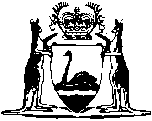 Health Act 1911Health (Notification of Acute Rheumatic Fever) Regulations 2007		These regulations were repealed by the Health (Rheumatic Heart Disease Register of Western Australia) Regulations 2015 r. 19 as at 18 Jun 2015 (see r. 2(b) and Gazette 19 May 2015 p. 1791).Western AustraliaHealth (Notification of Acute Rheumatic Fever) Regulations 2007Contents1.	Citation	12.	Commencement	13.	Terms used in these regulations	14.	Acute rheumatic fever a prescribed condition of health	15.	Notification by a medical practitioner	26.	Provision of information by other persons	3Notes	Compilation table	4Defined termsWestern AustraliaHealth Act 1911Health (Notification of Acute Rheumatic Fever) Regulations 20071.	Citation		These regulations are the Health (Notification of Acute Rheumatic Fever) Regulations 2007.2.	Commencement		These regulations come into operation as follows:	(a)	regulations 1 and 2 — on the day on which these regulations are published in the Gazette;	(b)	the rest of the regulations — on the day after that day.3.	Terms used in these regulations		In these regulations — 	acute rheumatic fever means a delayed complication of an untreated group A streptococcus bacterial infection;	Executive Director means the Executive Director, Public Health.4.	Acute rheumatic fever a prescribed condition of health		Acute rheumatic fever is prescribed as a condition of health to which Part IXA of the Act applies.5.	Notification by a medical practitioner	(1)	A medical practitioner who diagnoses a person as suffering from an episode of acute rheumatic fever must notify the Executive Director within 14 days after that diagnosis is made.	Penalty: a fine of not more than $1 000 and not less than — 	(a)	for a first offence, $100;	(b)	for a second offence, $200;	(c)	for a third or subsequent offence, $500.	(2)	A notification under subregulation (1) in respect of a person suffering from an episode of acute rheumatic fever — 	(a)	must be in a form approved by the Executive Director; and 	(b)	must include the following information (to the extent that it is known by the medical practitioner) — 	(i)	the full name of the person;	(ii)	the sex and date of birth of the person;	(iii)	the address and contact telephone number of the person;	(iv)	if the person is, or appears to be, under 18 years of age — the name, address and contact telephone number of a parent or guardian of the person;	(v)	whether the person is of Aboriginal descent;	(vi)	the onset date and clinical features of the episode.6.	Provision of information by other persons	(1)	If the Executive Director —	(a)	is notified of a diagnosis of an episode of acute rheumatic fever under regulation 5; and	(b)	believes, on reasonable grounds, that a person has information that the Executive Director considers would assist in achieving the objects of Part IXA of the Act with respect to that diagnosis,		the Executive Director may, in writing, request the person to provide the information.	(2)	A person who receives a request under subregulation (1) must provide the information to the Executive Director within 14 days after receiving the request.	Penalty: a fine of not more than $1 000 and not less than —	(a)	for a first offence, $100;	(b)	for a second offence, $200;	(c)	for a third or subsequent offence, $500.	(3)	It is a defence to a prosecution for an offence under subregulation (2) if the person charged proves that the person did not have at the relevant time the information requested.Notes1	This is a compilation of the Health (Notification of Acute Rheumatic Fever) Regulations 2007.  The following table contains information about those regulations.Compilation tableDefined terms[This is a list of terms defined and the provisions where they are defined.  The list is not part of the law.]Defined term	Provision(s)acute rheumatic fever	3Executive Director	3CitationGazettalCommencementHealth (Notification of Acute Rheumatic Fever) Regulations 200730 Oct 2007 p. 5878-80r. 1 and 2: 30 Oct 2007 (see r. 2(a));
Regulations other than r. 1 and 2: 31 Oct 2007 (see r. 2(b))These regulations were repealed by the Health (Rheumatic Heart Disease Register of Western Australia) Regulations 2015 r. 19 as at 18 Jun 2015 (see r. 2(b) and Gazette 19 May 2015 p. 1791)These regulations were repealed by the Health (Rheumatic Heart Disease Register of Western Australia) Regulations 2015 r. 19 as at 18 Jun 2015 (see r. 2(b) and Gazette 19 May 2015 p. 1791)These regulations were repealed by the Health (Rheumatic Heart Disease Register of Western Australia) Regulations 2015 r. 19 as at 18 Jun 2015 (see r. 2(b) and Gazette 19 May 2015 p. 1791)